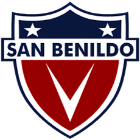 RUBRICA EVALUACIÓN DE PORTAFOLIONOMBRE:    CURSO:      PRIMERO MEDIO A-BASIGNATURA:  Tecnología CRITERIOLOGRADOMEDIANAMENTE LOGRADONO LOGRADOPUNTAJECONTIENE TODAS LAS GUIAS Y TRABAJOS(INDICAR NÚMERO DEL TOTAL QUE DEBERÍA TENER POR ASIGNATURA)7 PTS.7.0ENVÍO UN TRABAJO BIEN ELABORADO Y PRESENTADO DE ACUERDO A SU NIVEL DE CURSO 7  PTS          5.5EL DESARROLLO DEL TRABAJO DE LAS GUIAS CORRESPONDE A ELABORACIÓN PROPIA (NO COPIA Y PEGA DE LOS SOLUCIONARIOS PUBLICADOS EN LA WEB)7 PTS          5.5EL ESTUDIANTE ENTREGO EL DESARROLLO DENTRO DE LAS 3  SEMANAS SIGUIENTES   7 PTS         5.5TOTAL          5.9